АДМИНИСТРАЦИЯ НОВОТИТАРОВСКОГОСЕЛЬСКОГО ПОСЕЛЕНИЯ ДИНСКОГО РАЙОНАПОСТАНОВЛЕНИЕот 11.12.2018                                                                                               № 573ст. НовотитаровскаяО включении в реестрмуниципальной собственности Новотитаровского сельского поселения Динского районамуниципального имуществаВ соответствии с Федеральным законом от 06.10.2003 № 131-ФЗ «Об общих принципах организации местного самоуправления в Российской Федерации», на основании статей 62, 63 Устава Новотитаровского сельского поселения Динского района, договора пожертвования от 01.11.2018, отчета № 377-18/10-211 от 23.10.2018 «Об оценке нежилого административного здания административного здания общей площадью 128,4 кв.м.» подготовленного Союзом «Торгово-промышленная палата Динского района Краснодарского края» и в целях усиления контроля за сохранностью и эффективным использованием объектов муниципальной собственности Новотитаровского сельского поселения Динского района, п о с т а н о в л я ю:Включить в реестр муниципальной собственности, в раздел Администрация, муниципальное недвижимое имущество: нежилое административное здание, по адресу Краснодарский край, Динской район, ст. Новотитаровская, ул. Ленина, 173а, кадастровый номер 23:07:0201096:51; построенное в 2017 году; площадью 128,4 кв. м.; балансовой стоимостью 2 872 367,80 руб..Специалисту 1 категории финансово-экономического отдела (Грекова) внести изменения в реестр муниципальной собственности, в раздел Администрация.Директору муниципального казенного учреждения «Централизованная бухгалтерия Новотитаровского сельского поселения» (Луговская) принять к учету муниципальное недвижимое имущество указанное в п. 1 настоящего постановления.Контроль за выполнением настоящего постановления оставляю за собой.Постановление вступает в силу со дня его подписания.Глава Новотитаровскогосельского поселения							С. К. Кошман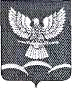 